CLAUDIE HUNZINGER Glyceria aquatica, 2002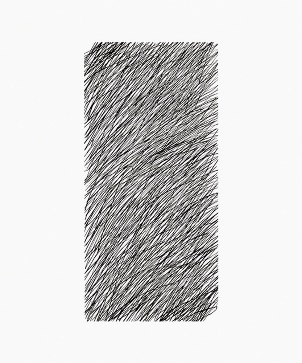 Texte à adapter pour une présentation orale aux élèvesClaudie Hunzinger est née en 1940, elle est à la fois artiste plasticienne et écrivain. Elle habite une ferme perdue des Hautes Vosges. La nature est très présente dans son travail et dans sa vie.Quand Claudie Hunzinger a su qu’en Orient on fabriquait du papier depuis 2000 ans avec des plantes, elle a voulu essayer avec les végétaux d’ici. En regardant sa 1ère feuille de papier qu’elle avait fabriquée avec des fougères, elle s’est aperçue que c’est comme si elle était déjà écrite. Alors, elle a continué ses recherches en essayant de faire du papier avec des plantes ou des parties de plantes très différentes : des mousses, des graminées, des écorces, des feuilles d’arbres, etc. Elle s’est aperçu que chacune d’elle avait un aspect particulier, un peu comme chaque poète a un style qui lui est propre.Elle a l’impression qu’elle capte quelque chose d’invisible que la plante a en elle.Elle aime l’idée de transformation, de cheminement : comment la nature devient culture puis redevient nature.Informations complémentaires sur l’artiste	Allez visiter le site officiel de Claudie Hunzinger. Vous y trouverez de nombreuses images et explications sur ses « feuilles d’herbe » http://www.claudie-hunzinger.com/spip.php?article5  et un film de 15 minutes (réalisé par le CRAC Alsace en 1990) en suivant le lien « portrait d’artiste http://www.claudie-hunzinger.com/spip.php?article53 dont on peut montrer des extraits aux élèves. Cela leur permettra de saisir la démarche et le contexte de création de l’œuvre.https://ceaac.org/fr/art-dans-lespace-public/claudie-hunzinger-pages-herbes-mediatheque-meinau/ Les pages d’herbes de Claudie Hunzinger à la médiathèque de la Meinau.Un lien vers les collections du FRAC Alsace : https://www.navigart.fr/fracal/#/artworks Pistes plastiques et d’écritureMaternelle et élémentaire :Claudie Hunzinger dit que quand elle fabrique ses feuilles d’herbe, c’est comme si elles étaient déjà écrites et que chaque plante avait son écriture propre. Piste 1 : Partir à la chasse aux « écritures » de la nature (les nervures des feuilles, les reliefs des pierres, des troncs, les herbes d’un pré, les ramifications des branches, etc.) et inventer une manière d’en garder trace (photos, croquis, frottages, empreintes…). Mettre en valeur ensuite cette collection (un livre ? un mobile ? une installation ? une production plane ?).Inventer (et écrire en dictée à l’adulte) ce que ces « écritures » de la nature pourraient vouloir dire.Avec des maternelles, attention au langage employé. L’écriture code un message tandis que le graphisme n’a pas de signification particulière. Il ne faudrait pas que les enfants pensent que les plantes écrivent !Piste 2 : A partir d’une photocopie d’une plante sur papier épais, faire prolonger les nervures, la texture, la forme de la plante avec un feutre très fin ou de l’encre de chine et une plume. Intégrer cette plante dans une texture organique plus vaste. Mêlez-y du texte : poèmes écrits, nom de la plante, recettes de potions magiques inventées…ElémentairePiste 3 : partir d’une problématique et mettre les élèves en recherche.A partir d’une collecte d’éléments naturels, comment pourrait-on les transformer pour évoquer quelque chose de l’ordre de l’écriture, d’un message, d’un code…Puis écrire le message codé créé.Quelques mots-clés et des références d’artistes pour élargir le champCheminement, exploration, transformationFrontière nature / culture Artistes à mettre en regard : Anselm Kiefer, Giuseppe Penone, 